NEAR EAST UNIVERSITY - FACULTY OF EDUCATIONNEAR EAST UNIVERSITY - FACULTY OF EDUCATIONNEAR EAST UNIVERSITY - FACULTY OF EDUCATIONNEAR EAST UNIVERSITY - FACULTY OF EDUCATIONNEAR EAST UNIVERSITY - FACULTY OF EDUCATIONNEAR EAST UNIVERSITY - FACULTY OF EDUCATIONNEAR EAST UNIVERSITY - FACULTY OF EDUCATIONNEAR EAST UNIVERSITY - FACULTY OF EDUCATIONNEAR EAST UNIVERSITY - FACULTY OF EDUCATIONNEAR EAST UNIVERSITY - FACULTY OF EDUCATIONNEAR EAST UNIVERSITY - FACULTY OF EDUCATIONNEAR EAST UNIVERSITY - FACULTY OF EDUCATIONNEAR EAST UNIVERSITY - FACULTY OF EDUCATIONNEAR EAST UNIVERSITY - FACULTY OF EDUCATIONNEAR EAST UNIVERSITY - FACULTY OF EDUCATIONNEAR EAST UNIVERSITY - FACULTY OF EDUCATIONNEAR EAST UNIVERSITY - FACULTY OF EDUCATIONNEAR EAST UNIVERSITY - FACULTY OF EDUCATIONNEAR EAST UNIVERSITY - FACULTY OF EDUCATIONNEAR EAST UNIVERSITY - FACULTY OF EDUCATIONNEAR EAST UNIVERSITY - FACULTY OF EDUCATIONNEAR EAST UNIVERSITY - FACULTY OF EDUCATIONNEAR EAST UNIVERSITY - FACULTY OF EDUCATIONNEAR EAST UNIVERSITY - FACULTY OF EDUCATIONNEAR EAST UNIVERSITY - FACULTY OF EDUCATIONDepartment of English Language Teaching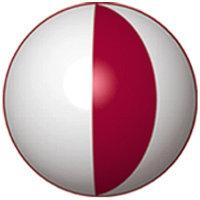 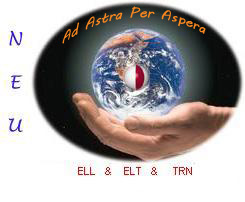 SYLLABUS2015-2016 Fall SemesterDepartment of English Language TeachingSYLLABUS2015-2016 Fall SemesterDepartment of English Language TeachingSYLLABUS2015-2016 Fall SemesterDepartment of English Language TeachingSYLLABUS2015-2016 Fall SemesterDepartment of English Language TeachingSYLLABUS2015-2016 Fall SemesterDepartment of English Language TeachingSYLLABUS2015-2016 Fall SemesterDepartment of English Language TeachingSYLLABUS2015-2016 Fall SemesterDepartment of English Language TeachingSYLLABUS2015-2016 Fall SemesterDepartment of English Language TeachingSYLLABUS2015-2016 Fall SemesterDepartment of English Language TeachingSYLLABUS2015-2016 Fall SemesterDepartment of English Language TeachingSYLLABUS2015-2016 Fall SemesterDepartment of English Language TeachingSYLLABUS2015-2016 Fall SemesterDepartment of English Language TeachingSYLLABUS2015-2016 Fall SemesterDepartment of English Language TeachingSYLLABUS2015-2016 Fall SemesterDepartment of English Language TeachingSYLLABUS2015-2016 Fall SemesterDepartment of English Language TeachingSYLLABUS2015-2016 Fall SemesterDepartment of English Language TeachingSYLLABUS2015-2016 Fall SemesterDepartment of English Language TeachingSYLLABUS2015-2016 Fall SemesterDepartment of English Language TeachingSYLLABUS2015-2016 Fall SemesterDepartment of English Language TeachingSYLLABUS2015-2016 Fall SemesterDepartment of English Language TeachingSYLLABUS2015-2016 Fall SemesterDepartment of English Language TeachingSYLLABUS2015-2016 Fall SemesterDepartment of English Language TeachingSYLLABUS2015-2016 Fall SemesterDepartment of English Language TeachingSYLLABUS2015-2016 Fall SemesterDepartment of English Language TeachingSYLLABUS2015-2016 Fall SemesterCourse CodeELT 255Course CodeELT 255Course NameApproaches to ELT 1Course NameApproaches to ELT 1Course NameApproaches to ELT 1Course NameApproaches to ELT 1Course NameApproaches to ELT 1ClassroomR09ClassroomR09ClassroomR09Weekly Course HoursWeekly Course HoursWeekly Course HoursWeekly Course HoursWeekly Course HoursCreditsECTSECTSECTSWeekly Time ScheduleMonday 11:00-12:50Wednesday 02:00-02:50Weekly Time ScheduleMonday 11:00-12:50Wednesday 02:00-02:50Weekly Time ScheduleMonday 11:00-12:50Wednesday 02:00-02:50Weekly Time ScheduleMonday 11:00-12:50Wednesday 02:00-02:50Weekly Time ScheduleMonday 11:00-12:50Wednesday 02:00-02:50Weekly Time ScheduleMonday 11:00-12:50Wednesday 02:00-02:50Prerequisite: NonePrerequisite: NonePrerequisite: NonePrerequisite: NonePrerequisite: NonePrerequisite: NonePrerequisite: NonePrerequisite: NonePrerequisite: NonePrerequisite: NoneWeekly Course HoursWeekly Course HoursWeekly Course HoursWeekly Course HoursWeekly Course Hours3555Weekly Time ScheduleMonday 11:00-12:50Wednesday 02:00-02:50Weekly Time ScheduleMonday 11:00-12:50Wednesday 02:00-02:50Weekly Time ScheduleMonday 11:00-12:50Wednesday 02:00-02:50Weekly Time ScheduleMonday 11:00-12:50Wednesday 02:00-02:50Weekly Time ScheduleMonday 11:00-12:50Wednesday 02:00-02:50Weekly Time ScheduleMonday 11:00-12:50Wednesday 02:00-02:50Language of instruction: EnglishLanguage of instruction: EnglishLanguage of instruction: EnglishLanguage of instruction: EnglishLanguage of instruction: EnglishLanguage of instruction: EnglishLanguage of instruction: EnglishCourse Type:CompulsoryCourse Type:CompulsoryCourse Type:CompulsoryCourse Type:CompulsoryCourse Type:CompulsoryCourse Type:CompulsoryCourse Type:CompulsoryYear:2015Year:2015Year:2015Year:2015Year:2015Year:2015Year:2015Year:2015Semester: FallSemester: FallSemester: FallInstructor: Instructor: Instructor: Instructor: Instructor: Instructor: Instructor: Instructor: Instructor: Instructor: Instructor: Office Hours: Tuesday 11:00-12:50, Friday 11:00-12:50Office / Room No: 5-H-112Office / Room Phone: 00903924440638-334Office Hours: Tuesday 11:00-12:50, Friday 11:00-12:50Office / Room No: 5-H-112Office / Room Phone: 00903924440638-334Office Hours: Tuesday 11:00-12:50, Friday 11:00-12:50Office / Room No: 5-H-112Office / Room Phone: 00903924440638-334Office Hours: Tuesday 11:00-12:50, Friday 11:00-12:50Office / Room No: 5-H-112Office / Room Phone: 00903924440638-334Office Hours: Tuesday 11:00-12:50, Friday 11:00-12:50Office / Room No: 5-H-112Office / Room Phone: 00903924440638-334Office Hours: Tuesday 11:00-12:50, Friday 11:00-12:50Office / Room No: 5-H-112Office / Room Phone: 00903924440638-334Office Hours: Tuesday 11:00-12:50, Friday 11:00-12:50Office / Room No: 5-H-112Office / Room Phone: 00903924440638-334Office Hours: Tuesday 11:00-12:50, Friday 11:00-12:50Office / Room No: 5-H-112Office / Room Phone: 00903924440638-334Office Hours: Tuesday 11:00-12:50, Friday 11:00-12:50Office / Room No: 5-H-112Office / Room Phone: 00903924440638-334Office Hours: Tuesday 11:00-12:50, Friday 11:00-12:50Office / Room No: 5-H-112Office / Room Phone: 00903924440638-334Office Hours: Tuesday 11:00-12:50, Friday 11:00-12:50Office / Room No: 5-H-112Office / Room Phone: 00903924440638-334Office Hours: Tuesday 11:00-12:50, Friday 11:00-12:50Office / Room No: 5-H-112Office / Room Phone: 00903924440638-334Office Hours: Tuesday 11:00-12:50, Friday 11:00-12:50Office / Room No: 5-H-112Office / Room Phone: 00903924440638-334Office Hours: Tuesday 11:00-12:50, Friday 11:00-12:50Office / Room No: 5-H-112Office / Room Phone: 00903924440638-334Learning OutcomesLearning OutcomesLearning OutcomesLearning OutcomesAfter the completion of this course, the student will be able to►develop an understandingof the historical and current approaches, methods and techniques in English language teaching andidentify the differences among approaches, methods and techniques►understand and reflect upon the implications of the approaches, methods and techniques in classroom environment.► implement approaches, methods and techniques in the classroom environment►reflect upon their beliefs regarding the approaches, methods and techniques After the completion of this course, the student will be able to►develop an understandingof the historical and current approaches, methods and techniques in English language teaching andidentify the differences among approaches, methods and techniques►understand and reflect upon the implications of the approaches, methods and techniques in classroom environment.► implement approaches, methods and techniques in the classroom environment►reflect upon their beliefs regarding the approaches, methods and techniques After the completion of this course, the student will be able to►develop an understandingof the historical and current approaches, methods and techniques in English language teaching andidentify the differences among approaches, methods and techniques►understand and reflect upon the implications of the approaches, methods and techniques in classroom environment.► implement approaches, methods and techniques in the classroom environment►reflect upon their beliefs regarding the approaches, methods and techniques After the completion of this course, the student will be able to►develop an understandingof the historical and current approaches, methods and techniques in English language teaching andidentify the differences among approaches, methods and techniques►understand and reflect upon the implications of the approaches, methods and techniques in classroom environment.► implement approaches, methods and techniques in the classroom environment►reflect upon their beliefs regarding the approaches, methods and techniques After the completion of this course, the student will be able to►develop an understandingof the historical and current approaches, methods and techniques in English language teaching andidentify the differences among approaches, methods and techniques►understand and reflect upon the implications of the approaches, methods and techniques in classroom environment.► implement approaches, methods and techniques in the classroom environment►reflect upon their beliefs regarding the approaches, methods and techniques After the completion of this course, the student will be able to►develop an understandingof the historical and current approaches, methods and techniques in English language teaching andidentify the differences among approaches, methods and techniques►understand and reflect upon the implications of the approaches, methods and techniques in classroom environment.► implement approaches, methods and techniques in the classroom environment►reflect upon their beliefs regarding the approaches, methods and techniques After the completion of this course, the student will be able to►develop an understandingof the historical and current approaches, methods and techniques in English language teaching andidentify the differences among approaches, methods and techniques►understand and reflect upon the implications of the approaches, methods and techniques in classroom environment.► implement approaches, methods and techniques in the classroom environment►reflect upon their beliefs regarding the approaches, methods and techniques After the completion of this course, the student will be able to►develop an understandingof the historical and current approaches, methods and techniques in English language teaching andidentify the differences among approaches, methods and techniques►understand and reflect upon the implications of the approaches, methods and techniques in classroom environment.► implement approaches, methods and techniques in the classroom environment►reflect upon their beliefs regarding the approaches, methods and techniques After the completion of this course, the student will be able to►develop an understandingof the historical and current approaches, methods and techniques in English language teaching andidentify the differences among approaches, methods and techniques►understand and reflect upon the implications of the approaches, methods and techniques in classroom environment.► implement approaches, methods and techniques in the classroom environment►reflect upon their beliefs regarding the approaches, methods and techniques After the completion of this course, the student will be able to►develop an understandingof the historical and current approaches, methods and techniques in English language teaching andidentify the differences among approaches, methods and techniques►understand and reflect upon the implications of the approaches, methods and techniques in classroom environment.► implement approaches, methods and techniques in the classroom environment►reflect upon their beliefs regarding the approaches, methods and techniques After the completion of this course, the student will be able to►develop an understandingof the historical and current approaches, methods and techniques in English language teaching andidentify the differences among approaches, methods and techniques►understand and reflect upon the implications of the approaches, methods and techniques in classroom environment.► implement approaches, methods and techniques in the classroom environment►reflect upon their beliefs regarding the approaches, methods and techniques After the completion of this course, the student will be able to►develop an understandingof the historical and current approaches, methods and techniques in English language teaching andidentify the differences among approaches, methods and techniques►understand and reflect upon the implications of the approaches, methods and techniques in classroom environment.► implement approaches, methods and techniques in the classroom environment►reflect upon their beliefs regarding the approaches, methods and techniques After the completion of this course, the student will be able to►develop an understandingof the historical and current approaches, methods and techniques in English language teaching andidentify the differences among approaches, methods and techniques►understand and reflect upon the implications of the approaches, methods and techniques in classroom environment.► implement approaches, methods and techniques in the classroom environment►reflect upon their beliefs regarding the approaches, methods and techniques After the completion of this course, the student will be able to►develop an understandingof the historical and current approaches, methods and techniques in English language teaching andidentify the differences among approaches, methods and techniques►understand and reflect upon the implications of the approaches, methods and techniques in classroom environment.► implement approaches, methods and techniques in the classroom environment►reflect upon their beliefs regarding the approaches, methods and techniques After the completion of this course, the student will be able to►develop an understandingof the historical and current approaches, methods and techniques in English language teaching andidentify the differences among approaches, methods and techniques►understand and reflect upon the implications of the approaches, methods and techniques in classroom environment.► implement approaches, methods and techniques in the classroom environment►reflect upon their beliefs regarding the approaches, methods and techniques After the completion of this course, the student will be able to►develop an understandingof the historical and current approaches, methods and techniques in English language teaching andidentify the differences among approaches, methods and techniques►understand and reflect upon the implications of the approaches, methods and techniques in classroom environment.► implement approaches, methods and techniques in the classroom environment►reflect upon their beliefs regarding the approaches, methods and techniques After the completion of this course, the student will be able to►develop an understandingof the historical and current approaches, methods and techniques in English language teaching andidentify the differences among approaches, methods and techniques►understand and reflect upon the implications of the approaches, methods and techniques in classroom environment.► implement approaches, methods and techniques in the classroom environment►reflect upon their beliefs regarding the approaches, methods and techniques After the completion of this course, the student will be able to►develop an understandingof the historical and current approaches, methods and techniques in English language teaching andidentify the differences among approaches, methods and techniques►understand and reflect upon the implications of the approaches, methods and techniques in classroom environment.► implement approaches, methods and techniques in the classroom environment►reflect upon their beliefs regarding the approaches, methods and techniques After the completion of this course, the student will be able to►develop an understandingof the historical and current approaches, methods and techniques in English language teaching andidentify the differences among approaches, methods and techniques►understand and reflect upon the implications of the approaches, methods and techniques in classroom environment.► implement approaches, methods and techniques in the classroom environment►reflect upon their beliefs regarding the approaches, methods and techniques After the completion of this course, the student will be able to►develop an understandingof the historical and current approaches, methods and techniques in English language teaching andidentify the differences among approaches, methods and techniques►understand and reflect upon the implications of the approaches, methods and techniques in classroom environment.► implement approaches, methods and techniques in the classroom environment►reflect upon their beliefs regarding the approaches, methods and techniques After the completion of this course, the student will be able to►develop an understandingof the historical and current approaches, methods and techniques in English language teaching andidentify the differences among approaches, methods and techniques►understand and reflect upon the implications of the approaches, methods and techniques in classroom environment.► implement approaches, methods and techniques in the classroom environment►reflect upon their beliefs regarding the approaches, methods and techniques Course DescriptionCourse DescriptionCourse DescriptionCourse DescriptionCourse  ObjectivesCourse  ObjectivesCourse  ObjectivesCourse  ObjectivesThis course aims to provide a critical overview on the historical and current methods and approaches in the field of English Language Teaching being; The Grammar Translation Method, The Direct Method, The Audio-Lingual Method, The Silent Way, Desuggestopedia, Community Language Learning, Total Physical Response, Community Language Learning, Total Physical Response, Communicative Language Teaching, Content-Based, Task Based, and Participatory Approaches as well as Learning Strategy Training, Cooperative Learning and Multiple Inteligences and Post Method.This course aims to provide a critical overview on the historical and current methods and approaches in the field of English Language Teaching being; The Grammar Translation Method, The Direct Method, The Audio-Lingual Method, The Silent Way, Desuggestopedia, Community Language Learning, Total Physical Response, Community Language Learning, Total Physical Response, Communicative Language Teaching, Content-Based, Task Based, and Participatory Approaches as well as Learning Strategy Training, Cooperative Learning and Multiple Inteligences and Post Method.This course aims to provide a critical overview on the historical and current methods and approaches in the field of English Language Teaching being; The Grammar Translation Method, The Direct Method, The Audio-Lingual Method, The Silent Way, Desuggestopedia, Community Language Learning, Total Physical Response, Community Language Learning, Total Physical Response, Communicative Language Teaching, Content-Based, Task Based, and Participatory Approaches as well as Learning Strategy Training, Cooperative Learning and Multiple Inteligences and Post Method.This course aims to provide a critical overview on the historical and current methods and approaches in the field of English Language Teaching being; The Grammar Translation Method, The Direct Method, The Audio-Lingual Method, The Silent Way, Desuggestopedia, Community Language Learning, Total Physical Response, Community Language Learning, Total Physical Response, Communicative Language Teaching, Content-Based, Task Based, and Participatory Approaches as well as Learning Strategy Training, Cooperative Learning and Multiple Inteligences and Post Method.This course aims to provide a critical overview on the historical and current methods and approaches in the field of English Language Teaching being; The Grammar Translation Method, The Direct Method, The Audio-Lingual Method, The Silent Way, Desuggestopedia, Community Language Learning, Total Physical Response, Community Language Learning, Total Physical Response, Communicative Language Teaching, Content-Based, Task Based, and Participatory Approaches as well as Learning Strategy Training, Cooperative Learning and Multiple Inteligences and Post Method.This course aims to provide a critical overview on the historical and current methods and approaches in the field of English Language Teaching being; The Grammar Translation Method, The Direct Method, The Audio-Lingual Method, The Silent Way, Desuggestopedia, Community Language Learning, Total Physical Response, Community Language Learning, Total Physical Response, Communicative Language Teaching, Content-Based, Task Based, and Participatory Approaches as well as Learning Strategy Training, Cooperative Learning and Multiple Inteligences and Post Method.This course aims to provide a critical overview on the historical and current methods and approaches in the field of English Language Teaching being; The Grammar Translation Method, The Direct Method, The Audio-Lingual Method, The Silent Way, Desuggestopedia, Community Language Learning, Total Physical Response, Community Language Learning, Total Physical Response, Communicative Language Teaching, Content-Based, Task Based, and Participatory Approaches as well as Learning Strategy Training, Cooperative Learning and Multiple Inteligences and Post Method.This course aims to provide a critical overview on the historical and current methods and approaches in the field of English Language Teaching being; The Grammar Translation Method, The Direct Method, The Audio-Lingual Method, The Silent Way, Desuggestopedia, Community Language Learning, Total Physical Response, Community Language Learning, Total Physical Response, Communicative Language Teaching, Content-Based, Task Based, and Participatory Approaches as well as Learning Strategy Training, Cooperative Learning and Multiple Inteligences and Post Method.This course aims to provide a critical overview on the historical and current methods and approaches in the field of English Language Teaching being; The Grammar Translation Method, The Direct Method, The Audio-Lingual Method, The Silent Way, Desuggestopedia, Community Language Learning, Total Physical Response, Community Language Learning, Total Physical Response, Communicative Language Teaching, Content-Based, Task Based, and Participatory Approaches as well as Learning Strategy Training, Cooperative Learning and Multiple Inteligences and Post Method.This course aims to provide a critical overview on the historical and current methods and approaches in the field of English Language Teaching being; The Grammar Translation Method, The Direct Method, The Audio-Lingual Method, The Silent Way, Desuggestopedia, Community Language Learning, Total Physical Response, Community Language Learning, Total Physical Response, Communicative Language Teaching, Content-Based, Task Based, and Participatory Approaches as well as Learning Strategy Training, Cooperative Learning and Multiple Inteligences and Post Method.This course aims to provide a critical overview on the historical and current methods and approaches in the field of English Language Teaching being; The Grammar Translation Method, The Direct Method, The Audio-Lingual Method, The Silent Way, Desuggestopedia, Community Language Learning, Total Physical Response, Community Language Learning, Total Physical Response, Communicative Language Teaching, Content-Based, Task Based, and Participatory Approaches as well as Learning Strategy Training, Cooperative Learning and Multiple Inteligences and Post Method.This course aims to provide a critical overview on the historical and current methods and approaches in the field of English Language Teaching being; The Grammar Translation Method, The Direct Method, The Audio-Lingual Method, The Silent Way, Desuggestopedia, Community Language Learning, Total Physical Response, Community Language Learning, Total Physical Response, Communicative Language Teaching, Content-Based, Task Based, and Participatory Approaches as well as Learning Strategy Training, Cooperative Learning and Multiple Inteligences and Post Method.This course aims to provide a critical overview on the historical and current methods and approaches in the field of English Language Teaching being; The Grammar Translation Method, The Direct Method, The Audio-Lingual Method, The Silent Way, Desuggestopedia, Community Language Learning, Total Physical Response, Community Language Learning, Total Physical Response, Communicative Language Teaching, Content-Based, Task Based, and Participatory Approaches as well as Learning Strategy Training, Cooperative Learning and Multiple Inteligences and Post Method.This course aims to provide a critical overview on the historical and current methods and approaches in the field of English Language Teaching being; The Grammar Translation Method, The Direct Method, The Audio-Lingual Method, The Silent Way, Desuggestopedia, Community Language Learning, Total Physical Response, Community Language Learning, Total Physical Response, Communicative Language Teaching, Content-Based, Task Based, and Participatory Approaches as well as Learning Strategy Training, Cooperative Learning and Multiple Inteligences and Post Method.This course aims to provide a critical overview on the historical and current methods and approaches in the field of English Language Teaching being; The Grammar Translation Method, The Direct Method, The Audio-Lingual Method, The Silent Way, Desuggestopedia, Community Language Learning, Total Physical Response, Community Language Learning, Total Physical Response, Communicative Language Teaching, Content-Based, Task Based, and Participatory Approaches as well as Learning Strategy Training, Cooperative Learning and Multiple Inteligences and Post Method.This course aims to provide a critical overview on the historical and current methods and approaches in the field of English Language Teaching being; The Grammar Translation Method, The Direct Method, The Audio-Lingual Method, The Silent Way, Desuggestopedia, Community Language Learning, Total Physical Response, Community Language Learning, Total Physical Response, Communicative Language Teaching, Content-Based, Task Based, and Participatory Approaches as well as Learning Strategy Training, Cooperative Learning and Multiple Inteligences and Post Method.This course aims to provide a critical overview on the historical and current methods and approaches in the field of English Language Teaching being; The Grammar Translation Method, The Direct Method, The Audio-Lingual Method, The Silent Way, Desuggestopedia, Community Language Learning, Total Physical Response, Community Language Learning, Total Physical Response, Communicative Language Teaching, Content-Based, Task Based, and Participatory Approaches as well as Learning Strategy Training, Cooperative Learning and Multiple Inteligences and Post Method.This course aims to provide a critical overview on the historical and current methods and approaches in the field of English Language Teaching being; The Grammar Translation Method, The Direct Method, The Audio-Lingual Method, The Silent Way, Desuggestopedia, Community Language Learning, Total Physical Response, Community Language Learning, Total Physical Response, Communicative Language Teaching, Content-Based, Task Based, and Participatory Approaches as well as Learning Strategy Training, Cooperative Learning and Multiple Inteligences and Post Method.This course aims to provide a critical overview on the historical and current methods and approaches in the field of English Language Teaching being; The Grammar Translation Method, The Direct Method, The Audio-Lingual Method, The Silent Way, Desuggestopedia, Community Language Learning, Total Physical Response, Community Language Learning, Total Physical Response, Communicative Language Teaching, Content-Based, Task Based, and Participatory Approaches as well as Learning Strategy Training, Cooperative Learning and Multiple Inteligences and Post Method.This course aims to provide a critical overview on the historical and current methods and approaches in the field of English Language Teaching being; The Grammar Translation Method, The Direct Method, The Audio-Lingual Method, The Silent Way, Desuggestopedia, Community Language Learning, Total Physical Response, Community Language Learning, Total Physical Response, Communicative Language Teaching, Content-Based, Task Based, and Participatory Approaches as well as Learning Strategy Training, Cooperative Learning and Multiple Inteligences and Post Method.This course aims to provide a critical overview on the historical and current methods and approaches in the field of English Language Teaching being; The Grammar Translation Method, The Direct Method, The Audio-Lingual Method, The Silent Way, Desuggestopedia, Community Language Learning, Total Physical Response, Community Language Learning, Total Physical Response, Communicative Language Teaching, Content-Based, Task Based, and Participatory Approaches as well as Learning Strategy Training, Cooperative Learning and Multiple Inteligences and Post Method.Textbooks and/or ReferencesTextbooks and/or ReferencesTextbooks and/or ReferencesTextbooks and/or ReferencesLarsen-Freeman, D., & Anderson, M. (2011). Techniques and principles in language teaching. Oxford: Oxford University Press. Handout provided by the instructorZainuddin, H., Yahya, N., Morales-Jones C.A. (2011). Fundamentals of teaching English to speakers ofother languages in K-12 mainstream classrooms. Iowa-USA: Kendall Hunt PublishingLarsen-Freeman, D., & Anderson, M. (2011). Techniques and principles in language teaching. Oxford: Oxford University Press. Handout provided by the instructorZainuddin, H., Yahya, N., Morales-Jones C.A. (2011). Fundamentals of teaching English to speakers ofother languages in K-12 mainstream classrooms. Iowa-USA: Kendall Hunt PublishingLarsen-Freeman, D., & Anderson, M. (2011). Techniques and principles in language teaching. Oxford: Oxford University Press. Handout provided by the instructorZainuddin, H., Yahya, N., Morales-Jones C.A. (2011). Fundamentals of teaching English to speakers ofother languages in K-12 mainstream classrooms. Iowa-USA: Kendall Hunt PublishingLarsen-Freeman, D., & Anderson, M. (2011). Techniques and principles in language teaching. Oxford: Oxford University Press. Handout provided by the instructorZainuddin, H., Yahya, N., Morales-Jones C.A. (2011). Fundamentals of teaching English to speakers ofother languages in K-12 mainstream classrooms. Iowa-USA: Kendall Hunt PublishingLarsen-Freeman, D., & Anderson, M. (2011). Techniques and principles in language teaching. Oxford: Oxford University Press. Handout provided by the instructorZainuddin, H., Yahya, N., Morales-Jones C.A. (2011). Fundamentals of teaching English to speakers ofother languages in K-12 mainstream classrooms. Iowa-USA: Kendall Hunt PublishingLarsen-Freeman, D., & Anderson, M. (2011). Techniques and principles in language teaching. Oxford: Oxford University Press. Handout provided by the instructorZainuddin, H., Yahya, N., Morales-Jones C.A. (2011). Fundamentals of teaching English to speakers ofother languages in K-12 mainstream classrooms. Iowa-USA: Kendall Hunt PublishingLarsen-Freeman, D., & Anderson, M. (2011). Techniques and principles in language teaching. Oxford: Oxford University Press. Handout provided by the instructorZainuddin, H., Yahya, N., Morales-Jones C.A. (2011). Fundamentals of teaching English to speakers ofother languages in K-12 mainstream classrooms. Iowa-USA: Kendall Hunt PublishingLarsen-Freeman, D., & Anderson, M. (2011). Techniques and principles in language teaching. Oxford: Oxford University Press. Handout provided by the instructorZainuddin, H., Yahya, N., Morales-Jones C.A. (2011). Fundamentals of teaching English to speakers ofother languages in K-12 mainstream classrooms. Iowa-USA: Kendall Hunt PublishingLarsen-Freeman, D., & Anderson, M. (2011). Techniques and principles in language teaching. Oxford: Oxford University Press. Handout provided by the instructorZainuddin, H., Yahya, N., Morales-Jones C.A. (2011). Fundamentals of teaching English to speakers ofother languages in K-12 mainstream classrooms. Iowa-USA: Kendall Hunt PublishingLarsen-Freeman, D., & Anderson, M. (2011). Techniques and principles in language teaching. Oxford: Oxford University Press. Handout provided by the instructorZainuddin, H., Yahya, N., Morales-Jones C.A. (2011). Fundamentals of teaching English to speakers ofother languages in K-12 mainstream classrooms. Iowa-USA: Kendall Hunt PublishingLarsen-Freeman, D., & Anderson, M. (2011). Techniques and principles in language teaching. Oxford: Oxford University Press. Handout provided by the instructorZainuddin, H., Yahya, N., Morales-Jones C.A. (2011). Fundamentals of teaching English to speakers ofother languages in K-12 mainstream classrooms. Iowa-USA: Kendall Hunt PublishingLarsen-Freeman, D., & Anderson, M. (2011). Techniques and principles in language teaching. Oxford: Oxford University Press. Handout provided by the instructorZainuddin, H., Yahya, N., Morales-Jones C.A. (2011). Fundamentals of teaching English to speakers ofother languages in K-12 mainstream classrooms. Iowa-USA: Kendall Hunt PublishingLarsen-Freeman, D., & Anderson, M. (2011). Techniques and principles in language teaching. Oxford: Oxford University Press. Handout provided by the instructorZainuddin, H., Yahya, N., Morales-Jones C.A. (2011). Fundamentals of teaching English to speakers ofother languages in K-12 mainstream classrooms. Iowa-USA: Kendall Hunt PublishingLarsen-Freeman, D., & Anderson, M. (2011). Techniques and principles in language teaching. Oxford: Oxford University Press. Handout provided by the instructorZainuddin, H., Yahya, N., Morales-Jones C.A. (2011). Fundamentals of teaching English to speakers ofother languages in K-12 mainstream classrooms. Iowa-USA: Kendall Hunt PublishingLarsen-Freeman, D., & Anderson, M. (2011). Techniques and principles in language teaching. Oxford: Oxford University Press. Handout provided by the instructorZainuddin, H., Yahya, N., Morales-Jones C.A. (2011). Fundamentals of teaching English to speakers ofother languages in K-12 mainstream classrooms. Iowa-USA: Kendall Hunt PublishingLarsen-Freeman, D., & Anderson, M. (2011). Techniques and principles in language teaching. Oxford: Oxford University Press. Handout provided by the instructorZainuddin, H., Yahya, N., Morales-Jones C.A. (2011). Fundamentals of teaching English to speakers ofother languages in K-12 mainstream classrooms. Iowa-USA: Kendall Hunt PublishingLarsen-Freeman, D., & Anderson, M. (2011). Techniques and principles in language teaching. Oxford: Oxford University Press. Handout provided by the instructorZainuddin, H., Yahya, N., Morales-Jones C.A. (2011). Fundamentals of teaching English to speakers ofother languages in K-12 mainstream classrooms. Iowa-USA: Kendall Hunt PublishingLarsen-Freeman, D., & Anderson, M. (2011). Techniques and principles in language teaching. Oxford: Oxford University Press. Handout provided by the instructorZainuddin, H., Yahya, N., Morales-Jones C.A. (2011). Fundamentals of teaching English to speakers ofother languages in K-12 mainstream classrooms. Iowa-USA: Kendall Hunt PublishingLarsen-Freeman, D., & Anderson, M. (2011). Techniques and principles in language teaching. Oxford: Oxford University Press. Handout provided by the instructorZainuddin, H., Yahya, N., Morales-Jones C.A. (2011). Fundamentals of teaching English to speakers ofother languages in K-12 mainstream classrooms. Iowa-USA: Kendall Hunt PublishingLarsen-Freeman, D., & Anderson, M. (2011). Techniques and principles in language teaching. Oxford: Oxford University Press. Handout provided by the instructorZainuddin, H., Yahya, N., Morales-Jones C.A. (2011). Fundamentals of teaching English to speakers ofother languages in K-12 mainstream classrooms. Iowa-USA: Kendall Hunt PublishingLarsen-Freeman, D., & Anderson, M. (2011). Techniques and principles in language teaching. Oxford: Oxford University Press. Handout provided by the instructorZainuddin, H., Yahya, N., Morales-Jones C.A. (2011). Fundamentals of teaching English to speakers ofother languages in K-12 mainstream classrooms. Iowa-USA: Kendall Hunt PublishingCourse ContentCourse ContentCourse ContentCourse ContentApproaches, methods and techniques in English language teaching.Approaches, methods and techniques in English language teaching.Approaches, methods and techniques in English language teaching.Approaches, methods and techniques in English language teaching.Approaches, methods and techniques in English language teaching.Approaches, methods and techniques in English language teaching.Approaches, methods and techniques in English language teaching.Approaches, methods and techniques in English language teaching.Approaches, methods and techniques in English language teaching.Approaches, methods and techniques in English language teaching.Approaches, methods and techniques in English language teaching.Approaches, methods and techniques in English language teaching.Approaches, methods and techniques in English language teaching.Approaches, methods and techniques in English language teaching.Approaches, methods and techniques in English language teaching.Approaches, methods and techniques in English language teaching.Approaches, methods and techniques in English language teaching.Approaches, methods and techniques in English language teaching.Approaches, methods and techniques in English language teaching.Approaches, methods and techniques in English language teaching.Approaches, methods and techniques in English language teaching.Methods and Techniques Used in the CourseMethods and Techniques Used in the CourseMethods and Techniques Used in the CourseMethods and Techniques Used in the CourseMethods and Techniques Used in the CourseMethods and Techniques Used in the CourseMethods and Techniques Used in the CourseMethods and Techniques Used in the CourseMethods and Techniques Used in the CourseLecture, Group discussion, Whole class discussion, Paper writingLecture, Group discussion, Whole class discussion, Paper writingLecture, Group discussion, Whole class discussion, Paper writingLecture, Group discussion, Whole class discussion, Paper writingLecture, Group discussion, Whole class discussion, Paper writingLecture, Group discussion, Whole class discussion, Paper writingLecture, Group discussion, Whole class discussion, Paper writingLecture, Group discussion, Whole class discussion, Paper writingLecture, Group discussion, Whole class discussion, Paper writingLecture, Group discussion, Whole class discussion, Paper writingLecture, Group discussion, Whole class discussion, Paper writingLecture, Group discussion, Whole class discussion, Paper writingLecture, Group discussion, Whole class discussion, Paper writingLecture, Group discussion, Whole class discussion, Paper writingLecture, Group discussion, Whole class discussion, Paper writingLecture, Group discussion, Whole class discussion, Paper writingWEEKLY OUTLINEWEEKLY OUTLINEWEEKLY OUTLINEWEEKLY OUTLINEWEEKLY OUTLINEWEEKLY OUTLINEWEEKLY OUTLINEWEEKLY OUTLINEWEEKLY OUTLINEWEEKLY OUTLINEWEEKLY OUTLINEWEEKLY OUTLINEWEEKLY OUTLINEWEEKLY OUTLINEWEEKLY OUTLINEWEEKLY OUTLINEWEEKLY OUTLINEWEEKLY OUTLINEWEEKLY OUTLINEWEEKLY OUTLINEWEEKLY OUTLINEWEEKLY OUTLINEWEEKLY OUTLINEWEEKLY OUTLINEWEEKLY OUTLINEWeekDateDateDateDateActivitiesActivitiesActivitiesActivitiesActivitiesActivitiesActivitiesActivitiesNotesNotesNotesNotesNotesNotesNotesNotesNotesNotesReference Reference 114 Sept – 18 Sept14 Sept – 18 Sept14 Sept – 18 Sept14 Sept – 18 SeptIntroduction to the course Introduction to the course Introduction to the course Introduction to the course Introduction to the course Introduction to the course Introduction to the course Introduction to the course Introduction to the course Introduction to the course Introduction to the course Introduction to the course Introduction to the course Introduction to the course Introduction to the course Introduction to the course Introduction to the course Introduction to the course 221 Sept – 23 Sept21 Sept – 23 Sept21 Sept – 23 Sept21 Sept – 23 SeptDefinition of terms (approach, method, procedure and technique)The Grammar Translation Method-Videos, Group work (discussions)Definition of terms (approach, method, procedure and technique)The Grammar Translation Method-Videos, Group work (discussions)Definition of terms (approach, method, procedure and technique)The Grammar Translation Method-Videos, Group work (discussions)Definition of terms (approach, method, procedure and technique)The Grammar Translation Method-Videos, Group work (discussions)Definition of terms (approach, method, procedure and technique)The Grammar Translation Method-Videos, Group work (discussions)Definition of terms (approach, method, procedure and technique)The Grammar Translation Method-Videos, Group work (discussions)Definition of terms (approach, method, procedure and technique)The Grammar Translation Method-Videos, Group work (discussions)Definition of terms (approach, method, procedure and technique)The Grammar Translation Method-Videos, Group work (discussions)21/ 11-2221/ 11-2221/ 11-22328 Sept – 2 Oct28 Sept – 2 Oct28 Sept – 2 Oct28 Sept – 2 OctDirect Method-Videos, Group work (discussions)Direct Method-Videos, Group work (discussions)Direct Method-Videos, Group work (discussions)Direct Method-Videos, Group work (discussions)Direct Method-Videos, Group work (discussions)Direct Method-Videos, Group work (discussions)Direct Method-Videos, Group work (discussions)Direct Method-Videos, Group work (discussions)1/ 23-341/ 23-341/ 23-3445 Oct – 9 Oct5 Oct – 9 Oct5 Oct – 9 Oct5 Oct – 9 OctThe Audio-LingualMethod-Videos,  Group work (discussions)The Audio-LingualMethod-Videos,  Group work (discussions)The Audio-LingualMethod-Videos,  Group work (discussions)The Audio-LingualMethod-Videos,  Group work (discussions)The Audio-LingualMethod-Videos,  Group work (discussions)The Audio-LingualMethod-Videos,  Group work (discussions)The Audio-LingualMethod-Videos,  Group work (discussions)The Audio-LingualMethod-Videos,  Group work (discussions)1/ 35-521/ 35-52512 Oct – 16 Oct12 Oct – 16 Oct12 Oct – 16 Oct12 Oct – 16 OctThe Silent Way-Videos, Group work (discussions)The Silent Way-Videos, Group work (discussions)The Silent Way-Videos, Group work (discussions)The Silent Way-Videos, Group work (discussions)The Silent Way-Videos, Group work (discussions)The Silent Way-Videos, Group work (discussions)The Silent Way-Videos, Group work (discussions)The Silent Way-Videos, Group work (discussions)1/ 53-721/ 53-721/ 53-72619 Oct – 23 Oct19 Oct – 23 Oct19 Oct – 23 Oct19 Oct – 23 OctDesuggestopedia- Videos, Group work (discussions)Desuggestopedia- Videos, Group work (discussions)Desuggestopedia- Videos, Group work (discussions)Desuggestopedia- Videos, Group work (discussions)Desuggestopedia- Videos, Group work (discussions)Desuggestopedia- Videos, Group work (discussions)Desuggestopedia- Videos, Group work (discussions)Desuggestopedia- Videos, Group work (discussions)1/ 73-881/ 73-881/ 73-88726 Oct – 30 Oct26 Oct – 30 Oct26 Oct – 30 Oct26 Oct – 30 OctCommunity Language Learning - Videos, Group work (discussions)Community Language Learning - Videos, Group work (discussions)Community Language Learning - Videos, Group work (discussions)Community Language Learning - Videos, Group work (discussions)Community Language Learning - Videos, Group work (discussions)Community Language Learning - Videos, Group work (discussions)Community Language Learning - Videos, Group work (discussions)Community Language Learning - Videos, Group work (discussions)Quiz 1Quiz 1Quiz 1Quiz 1Quiz 1Quiz 1Quiz 1Quiz 1Quiz 1Quiz 11/ 89-1061/ 89-1061/ 89-10682 Nov – 7 Nov2 Nov – 7 Nov2 Nov – 7 Nov2 Nov – 7 NovMidterm ExamsMidterm ExamsMidterm ExamsMidterm ExamsMidterm ExamsMidterm ExamsMidterm ExamsMidterm ExamsMidterm ExamsMidterm ExamsMidterm ExamsMidterm ExamsMidterm ExamsMidterm ExamsMidterm ExamsMidterm ExamsMidterm ExamsMidterm ExamsMidterm ExamsMidterm ExamsMidterm Exams99 Nov – 13 Nov9 Nov – 13 Nov9 Nov – 13 Nov9 Nov – 13 NovTotal Physical Response- Videos, Group work (discussions)Total Physical Response- Videos, Group work (discussions)Total Physical Response- Videos, Group work (discussions)Total Physical Response- Videos, Group work (discussions)Total Physical Response- Videos, Group work (discussions)Total Physical Response- Videos, Group work (discussions)Total Physical Response- Videos, Group work (discussions)Total Physical Response- Videos, Group work (discussions)1/ 107-1201/ 107-1201/ 107-1201016 Nov – 20 Nov16 Nov – 20 Nov16 Nov – 20 Nov16 Nov – 20 NovCommunicative Language Teaching- Videos, Group work (discussions)Communicative Language Teaching- Videos, Group work (discussions)Communicative Language Teaching- Videos, Group work (discussions)Communicative Language Teaching- Videos, Group work (discussions)Communicative Language Teaching- Videos, Group work (discussions)Communicative Language Teaching- Videos, Group work (discussions)Communicative Language Teaching- Videos, Group work (discussions)Communicative Language Teaching- Videos, Group work (discussions)1/ 121-1361/ 121-1361/ 121-1361123 Nov – 27 Nov23 Nov – 27 Nov23 Nov – 27 Nov23 Nov – 27 NovContent-based, task based and participatory approaches – Videos, Group work (discussions)Content-based, task based and participatory approaches – Videos, Group work (discussions)Content-based, task based and participatory approaches – Videos, Group work (discussions)Content-based, task based and participatory approaches – Videos, Group work (discussions)Content-based, task based and participatory approaches – Videos, Group work (discussions)Content-based, task based and participatory approaches – Videos, Group work (discussions)Content-based, task based and participatory approaches – Videos, Group work (discussions)Content-based, task based and participatory approaches – Videos, Group work (discussions)1/ 150-158 1/ 150-158 1/ 150-158 1230 Nov – 4 Dec30 Nov – 4 Dec30 Nov – 4 Dec30 Nov – 4 DecContent-based, task based and participatory approaches-Group work (discussions)Content-based, task based and participatory approaches-Group work (discussions)Content-based, task based and participatory approaches-Group work (discussions)Content-based, task based and participatory approaches-Group work (discussions)Content-based, task based and participatory approaches-Group work (discussions)Content-based, task based and participatory approaches-Group work (discussions)Content-based, task based and participatory approaches-Group work (discussions)Content-based, task based and participatory approaches-Group work (discussions)1/ 150-1581/ 150-1581/ 150-158137 Dec – 11 Dec7 Dec – 11 Dec7 Dec – 11 Dec7 Dec – 11 DecLearning Strategy Training, Cooperative Learning and Multiple Intelligences –Videos, Group work (discussions)Post Method – whole class discussionsLearning Strategy Training, Cooperative Learning and Multiple Intelligences –Videos, Group work (discussions)Post Method – whole class discussionsLearning Strategy Training, Cooperative Learning and Multiple Intelligences –Videos, Group work (discussions)Post Method – whole class discussionsLearning Strategy Training, Cooperative Learning and Multiple Intelligences –Videos, Group work (discussions)Post Method – whole class discussionsLearning Strategy Training, Cooperative Learning and Multiple Intelligences –Videos, Group work (discussions)Post Method – whole class discussionsLearning Strategy Training, Cooperative Learning and Multiple Intelligences –Videos, Group work (discussions)Post Method – whole class discussionsLearning Strategy Training, Cooperative Learning and Multiple Intelligences –Videos, Group work (discussions)Post Method – whole class discussionsLearning Strategy Training, Cooperative Learning and Multiple Intelligences –Videos, Group work (discussions)Post Method – whole class discussions1/ 159-17321/ 159-17321/ 159-17321414 Dec – 18 Dec14 Dec – 18 Dec14 Dec – 18 Dec14 Dec – 18 DecRevision Revision Revision Revision Revision Revision Revision Revision Quiz 2Quiz 2Quiz 2Quiz 2Quiz 2Quiz 2Quiz 2Quiz 2Quiz 2Quiz 21 & 2& 31 & 2& 31 & 2& 31521 Dec – 31 Dec21 Dec – 31 Dec21 Dec – 31 Dec21 Dec – 31 DecFinal ExamsFinal ExamsFinal ExamsFinal ExamsFinal ExamsFinal ExamsFinal ExamsFinal ExamsFinal ExamsFinal ExamsFinal ExamsFinal ExamsFinal ExamsFinal ExamsFinal ExamsFinal ExamsFinal ExamsFinal ExamsFinal ExamsFinal ExamsFinal ExamsAttendance: Minimum 70 %  (Students who miss 12 hours of the course will automatically fail)Attendance: Minimum 70 %  (Students who miss 12 hours of the course will automatically fail)Attendance: Minimum 70 %  (Students who miss 12 hours of the course will automatically fail)Attendance: Minimum 70 %  (Students who miss 12 hours of the course will automatically fail)Attendance: Minimum 70 %  (Students who miss 12 hours of the course will automatically fail)Attendance: Minimum 70 %  (Students who miss 12 hours of the course will automatically fail)Attendance: Minimum 70 %  (Students who miss 12 hours of the course will automatically fail)Attendance: Minimum 70 %  (Students who miss 12 hours of the course will automatically fail)Attendance: Minimum 70 %  (Students who miss 12 hours of the course will automatically fail)Attendance: Minimum 70 %  (Students who miss 12 hours of the course will automatically fail)Attendance: Minimum 70 %  (Students who miss 12 hours of the course will automatically fail)Attendance: Minimum 70 %  (Students who miss 12 hours of the course will automatically fail)Attendance: Minimum 70 %  (Students who miss 12 hours of the course will automatically fail)Attendance: Minimum 70 %  (Students who miss 12 hours of the course will automatically fail)Attendance: Minimum 70 %  (Students who miss 12 hours of the course will automatically fail)Attendance: Minimum 70 %  (Students who miss 12 hours of the course will automatically fail)Attendance: Minimum 70 %  (Students who miss 12 hours of the course will automatically fail)Attendance: Minimum 70 %  (Students who miss 12 hours of the course will automatically fail)Attendance: Minimum 70 %  (Students who miss 12 hours of the course will automatically fail)Attendance: Minimum 70 %  (Students who miss 12 hours of the course will automatically fail)Attendance: Minimum 70 %  (Students who miss 12 hours of the course will automatically fail)Attendance: Minimum 70 %  (Students who miss 12 hours of the course will automatically fail)Attendance: Minimum 70 %  (Students who miss 12 hours of the course will automatically fail)Attendance: Minimum 70 %  (Students who miss 12 hours of the course will automatically fail)Attendance: Minimum 70 %  (Students who miss 12 hours of the course will automatically fail)Attendance: Minimum 70 %  (Students who miss 12 hours of the course will automatically fail)Assessment Breakdown:Assessment Breakdown:Assessment Breakdown:TypeTypeTypeTypeTypeTypeTypeTypeDateDateDateDateDateDate%%%%ReferenceReferenceReferenceReferenceReferenceAssessment Breakdown:Assessment Breakdown:Assessment Breakdown:111AttendanceAttendanceAttendanceAttendanceAttendanceThroughout the termThroughout the termThroughout the termThroughout the termThroughout the termThroughout the term10101010Assessment Breakdown:Assessment Breakdown:Assessment Breakdown:222ParticipationParticipationParticipationParticipationParticipationThroughout the termThroughout the termThroughout the termThroughout the termThroughout the termThroughout the term15151515Assessment Breakdown:Assessment Breakdown:Assessment Breakdown:333Quiz 1Quiz 1Quiz 1Quiz 1Quiz 126 October26 October26 October26 October26 October26 October5555Assessment Breakdown:Assessment Breakdown:Assessment Breakdown:444MidtermMidtermMidtermMidtermMidterm2 Nov – 7 Nov 20152 Nov – 7 Nov 20152 Nov – 7 Nov 20152 Nov – 7 Nov 20152 Nov – 7 Nov 20152 Nov – 7 Nov 201535353535Assessment Breakdown:Assessment Breakdown:Assessment Breakdown:555Quiz 2Quiz 2Quiz 2Quiz 2Quiz 214 December14 December14 December14 December14 December14 December5555Assessment Breakdown:Assessment Breakdown:Assessment Breakdown:555Final Paper [take home]*Final Paper [take home]*Final Paper [take home]*Final Paper [take home]*Final Paper [take home]*No later than 29 DecemberNo later than 29 DecemberNo later than 29 DecemberNo later than 29 DecemberNo later than 29 DecemberNo later than 29 December30303030Learning ProgrammeLearning ProgrammeLearning ProgrammeLearning ProgrammeLearning ProgrammeLearning ProgrammeLearning ProgrammeLearning ProgrammeLearning ProgrammeLearning ProgrammeLearning ProgrammeLearning ProgrammeLearning ProgrammeLearning ProgrammeLearning ProgrammeLearning ProgrammeLearning ProgrammeLearning ProgrammeLearning ProgrammeLearning ProgrammeLearning ProgrammeLearning ProgrammeLearning ProgrammeLearning ProgrammeLearning ProgrammeLearning ProgrammeEducational ToolEducational ToolEducational ToolEducational ToolEducational ToolEducational ToolQuantityQuantityStudent Workload HoursStudent Workload HoursStudent Workload HoursStudent Workload HoursEducational ToolEducational ToolEducational ToolEducational ToolEducational ToolEducational ToolQuantityQuantityStudent Workload HoursStudent Workload HoursStudent Workload HoursStudent Workload HoursStudent Workload HoursStudent Workload HoursLecturesLecturesLecturesLecturesLecturesLectures13 13 13x3= 39 hrs13x3= 39 hrs13x3= 39 hrs13x3= 39 hrsPreparation for classesPreparation for classesPreparation for classesPreparation for classesPreparation for classesPreparation for classes131313x3=39 hrs13x3=39 hrs13x3=39 hrs13x3=39 hrs13x3=39 hrs13x3=39 hrsQuizzesQuizzesQuizzesQuizzesQuizzesQuizzes222x2= 4 hrs2x2= 4 hrs2x2= 4 hrs2x2= 4 hrsPreparation for quizzesPreparation for quizzesPreparation for quizzesPreparation for quizzesPreparation for quizzesPreparation for quizzes222x4= 8 hrs2x4= 8 hrs2x4= 8 hrs2x4= 8 hrs2x4= 8 hrs2x4= 8 hrsMidterm ExamMidterm ExamMidterm ExamMidterm ExamMidterm ExamMidterm Exam111x2= 2 hrs1x2= 2 hrs1x2= 2 hrs1x2= 2 hrsPreparation for the Midterm examPreparation for the Midterm examPreparation for the Midterm examPreparation for the Midterm examPreparation for the Midterm examPreparation for the Midterm exam111x8= 8 hrs1x8= 8 hrs1x8= 8 hrs1x8= 8 hrs1x8= 8 hrs1x8= 8 hrsFinal Paper (Take home exam)Final Paper (Take home exam)Final Paper (Take home exam)Final Paper (Take home exam)Final Paper (Take home exam)Final Paper (Take home exam)111x8=8hrs1x8=8hrs1x8=8hrs1x8=8hrsPreparation for the final examPreparation for the final examPreparation for the final examPreparation for the final examPreparation for the final examPreparation for the final exam11           1x36= 36           1x36= 36           1x36= 36           1x36= 36           1x36= 36           1x36= 36TotalTotalTotalTotalTotalTotalTotalTotalTotalTotal144144144144Recommended ECTS Credit (Total Hours / 30) :Recommended ECTS Credit (Total Hours / 30) :Recommended ECTS Credit (Total Hours / 30) :Recommended ECTS Credit (Total Hours / 30) :Recommended ECTS Credit (Total Hours / 30) :Recommended ECTS Credit (Total Hours / 30) :Recommended ECTS Credit (Total Hours / 30) :Recommended ECTS Credit (Total Hours / 30) :Recommended ECTS Credit (Total Hours / 30) :Recommended ECTS Credit (Total Hours / 30) :Recommended ECTS Credit (Total Hours / 30) :Recommended ECTS Credit (Total Hours / 30) :Recommended ECTS Credit (Total Hours / 30) :Recommended ECTS Credit (Total Hours / 30) :144/30 =~5144/30 =~5144/30 =~5144/30 =~5